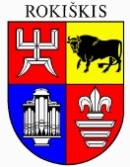 ROKIŠKIO RAJONO SAVIVALDYBĖS MERASPOTVARKISDĖL ROKIŠKIO RAJONO SAVIVALDYBĖS ŠVIETIMO ĮSTAIGŲ, VYKDANČIŲ IKIMOKYKLINIO IR PRIEŠMOKYKLINIO UGDYMO PROGRAMAS, GRUPIŲ DARBO GRAFIKO 2024 M. VASAROS LAIKOTARPIU PATVIRTINIMO2024 m. gegužės 15 d. Nr. MV-253RokiškisVadovaudamasis Lietuvos Respublikos vietos savivaldos įstatymo 25 straipsnio 5 dalimi, Rokiškio rajono savivaldybės švietimo įstaigų, vykdančių ikimokyklinio ir priešmokyklinio ugdymo programas, darbo organizavimo vasaros laikotarpiu tvarkos aprašo, patvirtinto Rokiškio rajono savivaldybės mero 2024 m. gegužės 7 d. potvarkiu Nr. MV-241 ,,Dėl Rokiškio rajono savivaldybės švietimo įstaigų, vykdančių ikimokyklinio ir priešmokyklinio ugdymo programas, darbo organizavimo vasaros laikotarpiu tvarkos aprašo patvirtinimo“, 6 punktu,t v i r t i n u Rokiškio rajono savivaldybės švietimo įstaigų, vykdančių ikimokyklinio ir priešmokyklinio ugdymo programas, grupių darbo grafiką 2024 m. vasaros laikotarpiu (pridedama).Savivaldybės meras 	                Ramūnas GodeliauskasAudronė Rekertienė